Towngate Primary Academy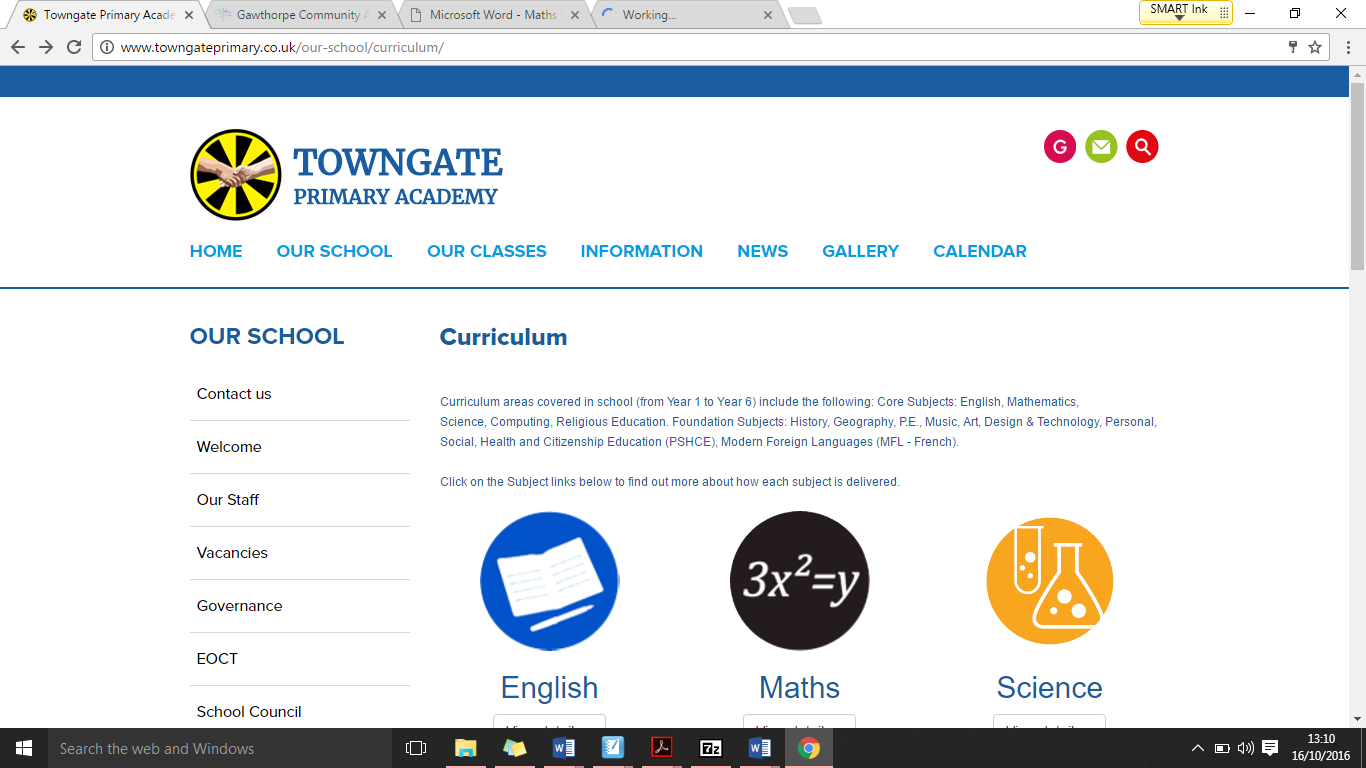 Dear Parents and Carers									                   09.10.2020ACADEMY NEWSLETTERWhat a wonderful week at Towngate Primary Academy!  This week we have welcomed all our children back into school and they have settled in and worked extremely hard.  Notices for ParentsPlease can we thank you for your patience and understanding in these unprecedented times.  Obviously, there are and will be occasions when staff are absent, pupils are absent, whether they are unwell or isolating.  We have attached to the end of this newsletter a flow chart to help you assess whether or not your child should be coming to school or staying home and obtaining a test.  We hope this helps.  Please be aware that both the admin and headteacher email accounts have been removed and all enquiries should be directed to TGA-Enquiries@ipmat.co.uk.School is now a cashless school, all payments are to be made via the Scopay system or if you pay for school lunches, this is done through the School Grid website direct.  Please bear with us, you will be receiving a letter with instructions on how to log onto the Scopay system if you haven’t already done so.  Parents' Consultation Meetings - Parents/carers have been sent an electronic form for completion to request a parents' consultation appointment with class teachers. These meetings will take place over the telephone and all appointment requests need to be made by Wednesday 14th October, 2020. Staggered drop off and collection - May we again remind parents and carers of the staggered start and end times of the school day. These times have been put into place to ease congestion on the site, including on the playgrounds and entrances / exits to the site. Doors will be open at the allocated time for children to come straight into the classroom when they arrive onto the playground and we ask parents/carers to leave promptly to allow for the next bubbles to arrive. At the end of the school day, please collect your child at the time allocated, again leaving the site promptly after collection.   If you have more than one child in school, please follow the latest time. Thank you.Face Coverings - May we please take this opportunity to direct attention to the face covering signage on the school site. As a school, in line with the Multi-Academy Trust risk assessment, we are now strongly encouraging those who are able to wear a face covering to do so whilst on the school site.  This is to continue to protect all parents, children and staff. We appreciate your cooperation with this.Nursery Nurse - We would like make parents and carers aware that Mrs Gordon has recently been appointed into the post of Nursery Nurse in school. We would like to congratulate Mrs Gordon on her new role, we are certain she will continue to be a valuable asset to the Early Years team. Foundation Stage – F1 NurseryF1 have been reading the story We're Going on a Bear Hunt. They have all worked together to create a story map to help them act out the story. They are also working hard to recognise their numbers 1 to 5.Miss Riley and Mrs GordonF2 ReceptionF2 have been thinking about the different seasons this week. We have also been thinking about which materials would make a good chair for Baby Bear through our story A Chair for Baby Bear. In our maths work we have been adding two numbers together and finding 1 more.In school we have all been thinking about our wellbeing. In F2 we have thought about things that make us happy and how we can help other people to feel happy. We have had time each day to listen to music and think of things which make us feel happy. Well done everyone!Mrs Kimbley and Mrs Middleton  Year 1We have worked extremely hard this week.  In English the children have been using adjectives to describe sea creatures.  In maths the children have been learning about part and whole models and produced some wonderful artwork by painting repeating patterns.  Well done Year 1! Miss Haigh and Mrs WattersYear 2In Year 2 this week we have been thinking about continuity and change in our history lesson. We have found out about Mary Seacole and Florence Nightingale and talked about how they have influenced what we do today in our hospitals. We looked at the NHS Nightingale hospitals that have just been built and talked about why they have been named in memory of Florence Nightingale. Well done Year 2 you have all worked so hard this week. Have a lovely weekend. Miss Lockett and Mrs Thackrah Year 3This week in year 3, we have been busy working on our number lines to 100 in maths.  In English, we have been reading Chapter 3 of ‘Stig of the Dump’ and have completed our comprehension questions. In our grammar lesson, we have been learning about prepositions and in history we learned about the ’Neolithic period’.  As Saturday is ’Mental Health Day’ we have also been looking at ways to be mindful and different ways to look after our mental health.  Well done for a super week year 3!Mrs Schofield and Miss KilbrideYear 3 / 4It has been a wonderful week full of fabulous learning in Year 3 / 4. In English, we have been writing a letter to Stig’s grandma to convince her that Stig is real! We have used conjunctions, adverbs and rhetorical questions! In maths, we have been comparing numbers using > and < I have been so impressed with how hard everyone has worked!  In science, we continued to look at invertebrates and we found out some amazing facts about arachnids!  It was well-being Wednesday this week and we loved learning about pizza breathing! Miss Marston, Mrs Bailey & Miss HanleyYear 4Year 4 have been thoroughly enjoyed their History learning this week. The children needed to compare the different eras within the Stone age and explain how developments between these periods affected quality of life. The children looked at modern day sites which once were home to people living in the stone age. We have now begun exploring how farming and agriculture played a role in the building of the first communities. Furthermore, a look into artefacts found at former Neolithic sites has given the children a good understanding of the progression between the stone age time periods. We will now use Star Carr as a case study as we look deeper into the evidence left behind by Mesolithic people. Mr Hellam and Mrs BroadbentYear 5This week in year 5, we have completed our unit of work on addition and subtract by using inverse operations to check our answers and applied our knowledge to word problems. In literacy, we have learned how to identify a flashback in a narrative and discussed why an author might use a flashback to impact a reader. This will help us write our own emotive flashbacks next week! In art, we have further developed our knowledge of colour theory to understand why artists use particular colours to evoke certain feelings in a consumer. We have consolidated this learning by creating our own small-scale pieces which aim to evoke particular feelings. In history, we have looked at why women were so important in the war effort and made informed judgements on whether we think men or women played a more vital role in WW II!Mr Adlington and Miss PammentYear 5/6This week in class 5/6 the children have been inspired by our 'Wellbeing Wednesday'; they have reflected on the things they are grateful for and how they will make this year brilliant. We have enjoyed continuing our learning about materials and their properties. This week we made predictions and explored the suitability of materials for reusable plates. We would like to again thank the children for their hard work and positive attitudes this week! Miss Atkinson & Mrs DruryYear 6Year 6 have had a great week back in school. We been writing formal letters to inform the country that Britain is going to war. We have worked really hard to include lots of formal language in our letters. In our History this week we found out how the women helped during the war and why it such a big deal to suddenly have women working in the factories. We looked at different sources and decided how reliable and useful they were. During our science we tested different plates to see which would be most suitable for a picnic but also discussed the impact they would have on the environment. It has been great to be back in the classroom together this week, well done year 6!Mrs Wolstenholme, Miss Eke and Mrs JohnsonStars of the Week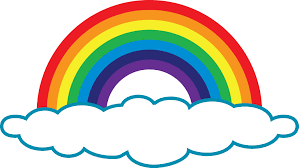 Value of the MonthThis month's 'Value of the Month' is Friendship.  All classes are working together to discuss friendship and what makes a good friend.  Please read the friendship story of 'Adventures in the Forest' with your children and discuss our value of friendship.Year 3 have made a 'Friendship Circle' and discussed which words we thought about for friendship: Love, honesty, sharing, kindness, helpful and hugs.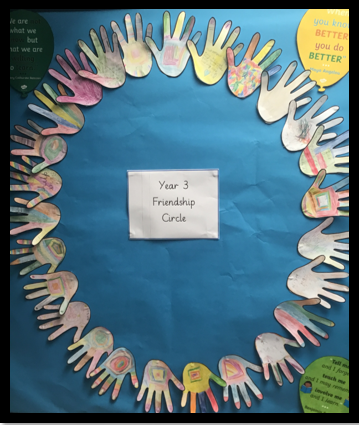 ClassNameNameF2 – ReceptionMcKenzie FRobyn HYear 1Leland CIsaac HYear 2Seb RSeth BYear 3Nieve RKrystal BYear 3/4Aaliyah MAbbie NYear 4Riley BCoben D-HYear 5Lewis GEmmie WYear 5/6Scarlett NEthan SYear 6Lucie NAston E-F